※ご提出いただいた本レポートは、氏名欄を隠した形でむさしのエコreゾート館内に掲示し、また次年度以降の広報物や講座等で活用させていただく場合がございます。予めご了承ください。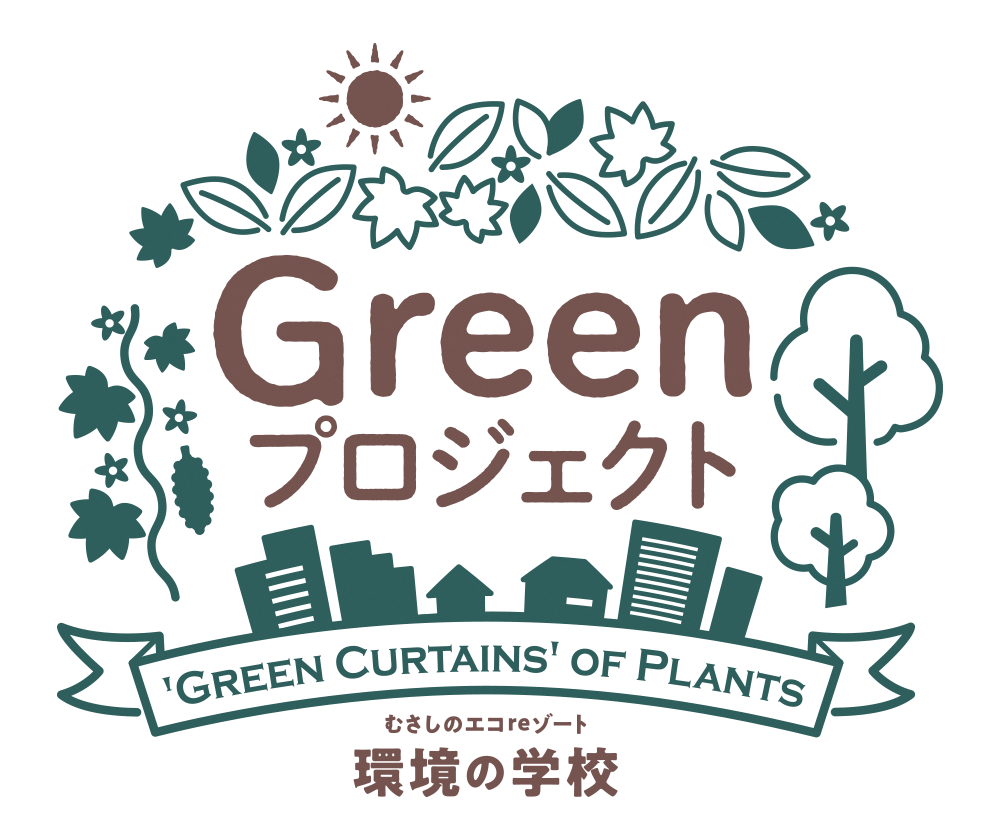 むさしのエコreゾート「緑のカーテン」レポート月　　 日（　　）【　　　　日目】ニックネーム（※掲示やSNSで発表する際に用います。）